АДМИНИСТРАЦИЯ МУНИЦИПАЛЬНОГО ОБРАЗОВАНИЯ «НОВОДУГИНСКИЙ РАЙОН» СМОЛЕНСКОЙ ОБЛАСТИПОСТАНОВЛЕНИЕот 30.05.2017 № 84О создании муниципальной комиссии по обследованию жилых помещений занимаемых инвалидами и общего имущества в многоквартирных домах, в которых проживают инвалиды на территории муниципального образования «Новодугинский район» Смоленской областиВ целях реализации постановления Правительства Российской Федерации от 9 июля 2016 года № 649 «О мерах по приспособлению жилых помещений и общего имущества в многоквартирном доме с учетом потребностей инвалидов», руководствуясь Уставом муниципального образования «Новодугинский район» Смоленской области (новая редакция)Администрация муниципального образования «Новодугинский район» Смоленской области п о с т а н о в л я е т:1. Создать на территории муниципального образования «Новодугинский район» Смоленской области муниципальную комиссию по обследованию жилых помещений занимаемых инвалидами и общего имущества в многоквартирных домах, в которых проживают инвалиды на территории муниципального образования «Новодугинский район» Смоленской области согласно приложению №1.2. Утвердить Положение о порядке обследования жилых помещений занимаемых инвалидами и работы муниципальной комиссии по обследованию жилых помещений занимаемых инвалидами, входящих в состав муниципального жилищного фонда и частного жилищного фонда,  а также общего имущества в многоквартирном доме, в котором расположены указанные жилые помещения, в целях их приспособления с учетом потребностей инвалидов и обеспечения условий их доступности для инвалидов (далее - комиссия)  согласно приложению № 2.3. Утвердить план мероприятий  по приспособлению жилых помещений инвалидов и общего имущества в многоквартирных домах, в которых проживают инвалиды, с учетом потребностей инвалидов и обеспечения условий их доступности для инвалидов согласно приложению № 34.Настоящее постановление разместить на официальном сайте Администрации муниципального образования «Новодугинский район» Смоленской области в сети «Интернет».5. Контроль за исполнением данного постановления возложить на заместителя Главы муниципального образования «Новодугинский район» Смоленской области  А.А. Хоменкова.И.о. Главы муниципального  образования«Новодугинский район» Смоленской области                                                                               П.П. НикитенковПоложениео порядке создания и работы муниципальной комиссии по обследованию жилых помещений  занимаемых инвалидами, входящих в состав муниципального жилищного фонда и частного жилищного фонда, а также общего имущества в многоквартирном доме, в котором расположены указанные жилые помещения, в целях их приспособления с учетом потребностей инвалидов и обеспечения условий их доступности для инвалидовОбщие положения1.1. Настоящее Положение разработано в соответствии с Гражданским кодексом Российской Федерации, Жилищным кодексом Российской Федерации, Федеральным законом от 06.10.2003 № 131-ФЗ «Об общих принципах организации местного самоуправления в Российской Федерации», Постановлением Правительства РФ от 09.07.2016 года № 649 «О мерах по приспособлению жилых помещений и общего имущества в многоквартирном доме с учетом потребностей инвалидов».1.2. Настоящее Положение устанавливает порядок  создания, работы и полномочия комиссии по обследованию жилых помещений занимаемых инвалидами, входящих в состав муниципального жилищного фонда и частного жилищного фонда, а также общего имущества в многоквартирном доме, в котором расположены указанные жилые помещения, в целях их приспособления с учетом потребностей инвалидов и обеспечения условий их доступности для инвалидов (далее – комиссия). 2. Цели и задачи муниципальной комиссии2.1. Комиссия создаётся для проведения обследования жилого помещения инвалида, занимаемого, отнесённого к муниципальному жилищному фонду и общего имущества в многоквартирном доме, в котором проживает инвалид, с целью оценки приспособления жилого помещения и общего имущества в многоквартирном доме, в котором проживает инвалид, с учётом потребностей инвалида и обеспечения условий их доступности для инвалида, а также оценки возможности их приспособления с учётом потребностей инвалида в зависимости от особенностей ограничения жизнедеятельности, обусловленного инвалидностью лица, проживающего в таком помещении (далее - обследование), в том числе ограничений, вызванных:а) стойкими расстройствами двигательной функции, сопряженными с необходимостью использования кресла-коляски, иных вспомогательных средств передвижения;б) стойкими расстройствами функции слуха, сопряженными с необходимостью использования вспомогательных средств;в) стойкими расстройствами функции зрения, сопряженными с необходимостью использования собаки-проводника, иных вспомогательных средств;г) задержками в развитии и другими нарушениями функций организма человека.3. Функции муниципальной  комиссии3.1. Функциями  муниципальной комиссии при проведении обследования являются:а) рассмотрение документов о характеристиках жилого помещения инвалида, общего имущества в многоквартирном доме, в котором проживает инвалид (технический паспорт (технический план), кадастровый паспорт и иные документы);б) рассмотрение документов о признании гражданина инвалидом, в том числе выписки из акта медико-социальной экспертизы гражданина, признанного инвалидом;в) проведение визуального, технического осмотра жилого помещения инвалида, общего имущества в многоквартирном доме, в котором проживает инвалид, при необходимости проведение дополнительных обследований, испытаний несущих конструкций жилого здания;г) проведение беседы с гражданином, признанным инвалидом, проживающим в жилом помещении, в целях выявления конкретных потребностей этого гражданина в отношении приспособления жилого помещения;д) оценка необходимости и возможности приспособления жилого помещения и общего имущества в многоквартирном доме, в котором проживает инвалид, с учетом потребностей инвалида и обеспечения условий их доступности для инвалида.4. Порядок  создания, работы и полномочия членов Комиссии4.1. Состав Комиссии утверждается постановлением Администрации «Новодугинский район» Смоленской области.4.2. В состав комиссии включаются представители:- органов местного самоуправления, Глав сельских поселений, представителей социальной защиты населения;- общественных объединений инвалидов.4.3. К членам Комиссии относятся: председатель, заместитель председателя, секретарь, члены Комиссии.4.4. Председатель Комиссии:   - осуществляет общее руководство работой муниципальной Комиссии,проводит заседания муниципальной Комиссии,определяет перечень, сроки и порядок рассмотрения вопросов на заседаниях муниципальной Комиссии,организует перспективное и текущее планирование работы муниципальной Комиссии и утверждает план-график обследования жилых помещений инвалидов и общего имущества в многоквартирном доме, в котором проживают инвалиды;В случае отсутствия председателя муниципальной Комиссии заседание проводит заместитель председателя муниципальной Комиссии;         4.5. Секретарь муниципальной Комиссии:оказывает содействие председателю муниципальной Комиссии и его заместителю в организации работы муниципальной Комиссии;запрашивает для подготовки материалов к очередному заседанию муниципальной Комиссии необходимую информацию у членов муниципальной Комиссии, органов исполнительной власти, органов местного самоуправления и организаций;организует проведение заседаний муниципальной Комиссии;информирует членов муниципальной Комиссии и лиц, привлеченных к участию в работе муниципальной Комиссии, о повестке дня заседания, дате и месте его проведения;организует доведение материалов муниципальной Комиссии до сведения членов межведомственной Комиссии и организаций;осуществляет по поручению председателя муниципальной Комиссии контроль за исполнением решений муниципальной Комиссии;оформляет протоколы заседаний муниципальной Комиссии;ведет делопроизводство муниципальной Комиссии;         4.6. Члены муниципальной Комиссии: принимают участие в работе муниципальной Комиссии, изучают поступающие документы, готовят по ним свои замечания, предложения, возражения;участвуют в заседаниях муниципальной Комиссии;                  4.7. Решения муниципальной Комиссии принимается большинством голосов членов муниципальной Комиссии. Заседание муниципальной Комиссии считается правомочным, если на нем присутствует не менее половины ее членов. При равенстве голосов членов муниципальной Комиссии решающим является голос председателя муниципальной Комиссии. В случае несогласия с принятым решением члены муниципальной Комиссии вправе выразить свое особое мнение в письменной форме и приложить его к решениюмуниципальной Комиссии;4.8. К участию в работе комиссии могут привлекаться представители организации, осуществляющей деятельность по управлению многоквартирным домом, в котором располагается жилое помещение инвалида, в отношении которого проводится обследование.4.9. По результатам обследования оформляется акт обследования жилого помещения и общего имущества в многоквартирном доме, в котором проживает инвалид, в целях их приспособления с учетом потребностей инвалида и обеспечения условий их доступности для инвалида (далее - акт обследования), содержащий:а) описание характеристик жилого помещения, составленное на основании результатов обследования;б) перечень требований из числа требований, предусмотренных разделами III и IV Постановления Правительства РФ от 09.07.2016 года № 649 «О мерах по приспособлению жилых помещений и общего имущества в многоквартирном доме с учетом потребностей инвалидов», которым не соответствует обследуемое жилое помещение инвалида (если такие несоответствия были выявлены);в) описание характеристик общего имущества в многоквартирном доме, в котором проживает инвалид, составленное на основании результатов обследования;г) выводы комиссии о наличии или об отсутствии необходимости приспособления жилого помещения и общего имущества в многоквартирном доме, в котором проживает инвалид, с учетом потребностей инвалида и обеспечения условий их доступности для инвалида с мотивированным обоснованием;д) выводы комиссии о наличии или об отсутствии технической возможности для приспособления жилого помещения и (или) общего имущества в многоквартирном доме, в котором проживает инвалид, с учетом потребностей инвалида и обеспечения условий их доступности для инвалида с мотивированным обоснованием;е) перечень мероприятий по приспособлению жилого помещения и общего имущества в многоквартирном доме, в котором проживает инвалид, с учетом потребностей инвалида и обеспечения условий их доступности для инвалида.4.10. В случае если в акте обследования содержится вывод об отсутствии технической возможности для приспособления жилого помещения и (или) общего имущества в многоквартирном доме, в котором проживает инвалид, с учетом потребностей инвалида и обеспечения условий их доступности для инвалида, то есть о невозможности приспособления жилого помещения и (или) общего имущества в многоквартирном доме, в котором проживает инвалид, с учетом потребностей инвалида и обеспечения условий их доступности для инвалида без изменения существующих несущих и ограждающих конструкций многоквартирного дома (части дома) путем осуществления его реконструкции или капитального ремонта, комиссия выносит решение о проведении проверки экономической целесообразности такой реконструкции или капитального ремонта многоквартирного дома (части дома) в целях приспособления жилого помещения инвалида и (или) общего имущества в многоквартирном доме, в котором проживает инвалид, с учетом потребностей инвалида и обеспечения условий их доступности для инвалида.4.11. По результатам проверки экономической целесообразности (нецелесообразности) реконструкции или капитального ремонта многоквартирного дома (части дома), в котором проживает инвалид, в целях приспособления с учетом потребностей инвалида и обеспечения условий их доступности для инвалида комиссия принимает решение:а) об экономической целесообразности реконструкции или капитального ремонта многоквартирного дома (части дома), в котором проживает инвалид, в целях приспособления жилого помещения и (или) общего имущества в многоквартирном доме, в котором проживает инвалид, с учетом потребностей инвалида и обеспечения условий их доступности для инвалида;б) об экономической нецелесообразности реконструкции или капитального ремонта многоквартирного дома (части дома), в котором проживает инвалид, в целях приспособления жилого помещения и (или) общего имущества в многоквартирном доме, в котором проживает инвалид, с учетом потребностей инвалида и обеспечения условий их доступности для инвалида.4.12. Результатом работы комиссии является заключение о возможности приспособления жилого помещения и общего имущества в многоквартирном доме, в котором проживает инвалид, с учетом потребностей инвалида и обеспечения условий их доступности для инвалида или заключение об отсутствии такой возможности.4.13. Заключение о возможности приспособления жилого помещения и общего имущества в многоквартирном доме, в котором проживает инвалид, с учетом потребностей инвалида и обеспечения условий их доступности для инвалида выносится комиссией на основании:а) акта обследования;б) решения комиссии об экономической целесообразности реконструкции или капитального ремонта многоквартирного дома (части дома), в котором проживает инвалид, в целях приспособления жилого помещения и (или) общего имущества в многоквартирном доме, в котором проживает инвалид, с учетом потребностей инвалида и обеспечения условий их доступности для инвалида.4.14. Заключение об отсутствии возможности приспособления жилого помещения и общего имущества в многоквартирном доме, в котором проживает инвалид, с учетом потребностей инвалида и обеспечения условий их доступности для инвалида выносится комиссией на основании:а) акта обследования;б) решения комиссии об экономической нецелесообразности реконструкции или капитального ремонта многоквартирного дома (части дома), в котором проживает инвалид, в целях приспособления жилого помещения и (или) общего имущества в многоквартирном доме, в котором проживает инвалид, с учетом потребностей инвалида и обеспечения условий их доступности для инвалида.4.15. Заключение об отсутствии возможности приспособления жилого помещения и общего имущества в многоквартирном доме, в котором проживает инвалид, с учетом потребностей инвалида и обеспечения условий их доступности для инвалида является основанием для признания жилого помещения в установленном законодательством Российской Федерации порядке непригодным для проживания инвалида.4.16. Для принятия решения о включении в план мероприятий заключение «О возможности приспособления жилого помещения инвалида и общего имущества в многоквартирном доме, в котором проживает инвалид» с учетом потребностей инвалида и обеспечения условий их доступности, для инвалида выносится комиссией на основании акта обследования  решение комиссии об экономической целесообразности реконструкции или капитального ремонта многоквартирного дома (части дома) в котором проживает инвалид. Решение комиссии направляется в течение 10 дней со дня его вынесения Главе муниципального образования по месту нахождения жилого помещения инвалида.СОСТАВмуниципальной комиссии по обследованию жилых помещений  занимаемых инвалидами и общего имущества в многоквартирных домах, в которых проживают инвалиды на территории муниципального образования «Новодугинский район» Смоленской области (далее-муниципальная комиссия)ПЛАНмероприятий по приспособлению жилых помещений инвалидов и общего имущества в многоквартирных домах, в которых проживают инвалиды, с учетом потребностей инвалидов и обеспечения условий их доступности для инвалидов (далее-план мероприятий) и включает в себя:Приложение № 2 к постановлению Администрации муниципального образования «Новодугинский район» Смоленской области от 30.05.2017 № 84Приложение № 1  к постановлению Администрации муниципального образования «Новодугинский район» Смоленской области от 30.05.2017 № 84ХоменковАлександр Афанасьевич                               -Заместитель Главы муниципального образования «Новодугинский район» Смоленской области - председатель муниципальной комиссии; Иванов Владимир Валерьевич Глава муниципального образования Новодугинское сельское поселение Новодугинского района Смоленской области - заместитель председателя муниципальной комиссии;ВасильевИгорь Александрович                                  -Начальник отдела территориального планирования муниципального района, энергетики, транспорта и ЖКХ Администрации муниципального образования «Новодугинский район» Смоленской области - секретарь муниципальной комиссии;Члены комиссии:ДмитриеваЮлия Викторовна -специалист СОГКУ «Центр социальных выплат, приема и обработки информации» (по согласованию);Волченкова Анна СергеевнаВедущий специалист отдела экономики, имущественных,  земельных отношений и комплексного развития района Администрации муниципального образования «Новодугинский район» Смоленской   области Борщев Альберт Дмитриевич-Председатель Новодугинской районной организации Смоленской областной общественной  организации «Всероссийское общество инвалидов»ТихомировАлександр Витальевич-Глава муниципального образования Высоковское сельское поселение Новодугинского района Смоленской области;СмородкинаАлла Григорьевна-Глава  Администрации муниципального образования Днепровское сельское поселение Новодугинского района Смоленской области;СувороваЛидия Петровна-Глава муниципального образования Извековское сельское поселение Новодугинского района Смоленской области;СеменовАлександр Иванович-Глава муниципального образования Тесовское сельское поселение Новодугинского района Смоленской области;Пикулин  Николай   Егорович-Мастер МУП «ЖКС» (по согласованию).Приложение № 3  к постановлению Администрации муниципального образования «Новодугинский район» Смоленской области от 30.05.2017 № 84№ п/пНаименование мероприятия1Рассмотрение документов о характеристиках жилого помещения инвалида, общего имущества в многоквартирном доме, в котором проживает инвалид (технический паспорт (технический план), кадастровый паспорт и иные документы).2Рассмотрение документов о признании гражданина инвалидом, в том числе выписки из акта медико-социальной экспертизы гражданина, признанного инвалидом.3Проведение визуального, технического осмотра жилого помещения инвалида, общего имущества в многоквартирном доме, в котором проживает инвалид, при необходимости проведение дополнительных обследований, испытаний несущих конструкций жилого здания.4Проведение беседы с гражданином, признанным инвалидом, проживающим в жилом помещении, в целях выявления конкретных потребностей этого гражданина в отношении приспособления жилого помещения.5Оценка необходимости и возможности приспособления жилого помещения инвалида и общего имущества в многоквартирном доме, в котором проживает инвалид, с учетом потребностей инвалида и обеспечения условий их доступности для инвалида.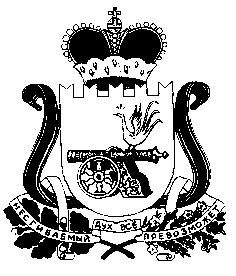 